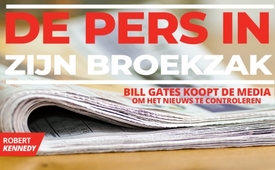 De pers in zijn broekzak: Bill Gates koopt de media om het nieuws te controleren. Door Robert F. Kennedy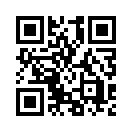 Herinnert u zich de Klagemauer TV uitzendingen waarin Robert F. Kennedy Jr., voorzitter van de Children's Health Defense organisatie, bericht over de Bill en Melinda Gates Foundation en haar intriges? In dit programma hoort u een hoofdartikel waarin Kennedy verborgen miljoenen dollars aan donaties blootlegt, die Bill Gates gebruikte om de pers en journalisten te kopen om zijn eigen doelen na te streven - buiten de behoeften van het volk om!De pers in zijn broekzak: Bill Gates koopt de media om het nieuws te controleren. Door Robert F. Kennedy Jr. 

Kla.TV heeft op 22 april de uitzending “Bill Gates' globalistische dictatoriale vaccinatieagenda” (www.kla.tv/16447) uitgezonden en op 1 september 2020 een tweede toespraak van Robert F. Kennedy Jr. over het onderwerp vaccinatie (www.kla.tv/17255). Kennedy berichtte daar dat met name de door de Bill en Melinda Gates Foundation gefinancierde vaccinaties vreselijke neveneffecten hadden op de bevolking van derdewereldlanden en hoe Bill Gates nu de aanbeveling voorstelt om de hele wereldbevolking te vaccineren tegen corona. Robert F. Kennedy Jr. is de voorzitter van Children's Health Defense, een organisatie die zich wereldwijd inzet voor de gezondheid van mensen. Haar missie is vooral om met behulp van speciale strategieën een einde te maken aan de epidemieën van kinderziekten. Vervolgens hoort u het hoofdartikel van 3. September 2020, waarin Kennedy onthult hoe Bill Gates, om zijn eigen doelen na te streven, miljoenen donaties, waarvan sommige verborgen, gebruikte om de pers en haar journalisten te kopen - en aan de behoeften van het volk voorbijgaat: 
“Een rapport van het Amerikaanse tijdschrift Columbia Journalism Review (CJR) onthult dat Bill Gates meer dan 250 miljoen dollar heeft gedoneerd aan de BBC, NPR, NBC, Al Jazeera, ProPublica, National Journal, The Guardian, The New York Times om de wereldwijde journalistiek te controleren,  evenals Univision, Medium Magazine, Financial Times, The Atlantic, The Texas Tribune, Gannett, Washington Monthly, Le Monde, Center for Investigative Reporting, Pulitzer Center, National Press Foundation, International Center for Journalists, en een aantal andere groepen. Sommige van deze groepen geven aan dat ze een deel van de donaties van Gates aan andere journalistieke organisaties hebben doorgegeven. De invloed van Bill Gates is daardoor dus nauwelijks te begrijpen. Zijn steekpenningen aan de pers hebben hun vruchten afgeworpen. Tijdens de pandemie behandelden omgekochte, hersenloze persbureaus Bill Gates als een gezondheidsdeskundige – hoewel hij geen medische opleiding heeft en zelfs geen functionaris is. Gates financiert ook een leger van 'onafhankelijke feitencheckers', waaronder het Poynter Instituut en Gannett. Deze gebruiken hun feitenchecking platforms om 'critici het zwijgen op te leggen' en 'valse complotten' en 'verkeerde informatie' aan het licht te brengen, bijvoorbeeld dat Gates zou hebben geïnvesteerd in biometrische chips, vaccin-identificatiesystemen, satellietcontrole en COVID-vaccins. ‘Gates’ donaties aan de media, zegt CJR-auteur Tim Schwab, ‘betekenen dat kritische berichtgeving over de Gates Foundation zeldzaam is’. De Bill & Melinda Gates Foundation weigerde verschillende interviewverzoeken van CJR en weigerde bekend te maken hoeveel geld zij aan journalisten ter beschikking hebben gesteld. In 2007 publiceerde de Los Angeles Times één van de weinige kritische onderzoeken over de Gates Foundation. Er werd aan het licht gebracht dat Gates investeert in mensonterende bedrijven die bijvoorbeeld kinderarbeid ondersteunen. Zijn stichting beweert altijd mensen te helpen. Verslaggever Charles Piller zegt: “De stichting was niet bereid om vragen te beantwoorden en weigerde zo ongeveer op welke manier dan ook te antwoorden ... ‘
Het onderzoek toonde aan hoe de reusachtige donaties van Gates de wereldwijde agenda voor ontwikkelingshulp hebben omgebogen naar de persoonlijke doelen van Gates (zoals vaccins en GGO-gewassen (Gentechnisch veranderde organismes)). Thema’s zoals de bereidheid om bij catastrofes te kunnen reageren op uitbraken van ziekten, zoals de Ebola-crisis, geraakten op de achtergrond. Freelance journalist Alex Park, die de inspanningen van de Gates Foundation om een poliovaccin te vinden onderzocht, zegt: “Ze hebben onze vragen ontweken en proberen onze berichtgeving te ondermijnen.”door ph.Bronnen:Quellen/Links: Children‘ s Health Defense https://childrenshealthdefense.org/news/press-in-his-pocket-bill-gates-buys-media-to-control-the-messaging/?utm_source=salsa&eType=EmailBlastContent&eId=3575a04b-c832-49fc-9a5f-5d5867c1d7f7
Wikipedia https://en.wikipedia.org/wiki/Children%27s_Health_Defense
The Blog of Bill Gates https://www.gatesnotes.com/Health/What-you-need-to-know-about-the-COVID-19-vaccineDit zou u ook kunnen interesseren:#Media - www.kla.tv/Media-nlKla.TV – Het andere nieuws ... vrij – onafhankelijk – ongecensureerd ...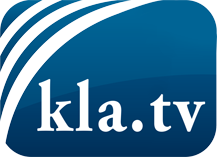 wat de media niet zouden moeten verzwijgen ...zelden gehoord van het volk, voor het volk ...nieuwsupdate elke 3 dagen vanaf 19:45 uur op www.kla.tv/nlHet is de moeite waard om het bij te houden!Gratis abonnement nieuwsbrief 2-wekelijks per E-Mail
verkrijgt u op: www.kla.tv/abo-nlKennisgeving:Tegenstemmen worden helaas steeds weer gecensureerd en onderdrukt. Zolang wij niet volgens de belangen en ideologieën van de kartelmedia journalistiek bedrijven, moeten wij er elk moment op bedacht zijn, dat er voorwendselen zullen worden gezocht om Kla.TV te blokkeren of te benadelen.Verbindt u daarom vandaag nog internetonafhankelijk met het netwerk!
Klickt u hier: www.kla.tv/vernetzung&lang=nlLicence:    Creative Commons-Licentie met naamgeving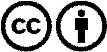 Verspreiding en herbewerking is met naamgeving gewenst! Het materiaal mag echter niet uit de context gehaald gepresenteerd worden.
Met openbaar geld (GEZ, ...) gefinancierde instituties is het gebruik hiervan zonder overleg verboden.Schendingen kunnen strafrechtelijk vervolgd worden.